PGA CHAMPIONSHIP POOL 2023 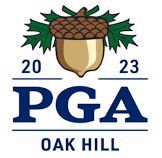 Rules:  You win if you have the most money earned in PGA by the 15 golfers you selectedDue:   Your golfer selections for the PGA are due no later than Monday, May 15th 8 PM CST How:  Complete this sheet or type your picks into an email and send to valentotp@gmail.comGROUP A  -- SELECT 3GROUP A  -- SELECT 3GROUP A  -- SELECT 3GROUP A  -- SELECT 3GROUP A  -- SELECT 3GROUP A  -- SELECT 3Brooks KoepkaCameron SmithCameron YoungCollin MorikawaDustin JohnsonJon RahmJordan SpiethJustin ThomasMatthew FitzpatrickMax HomaPatrick CantlayRory McIlroySam BurnsScottie SchefflerTony FinauViktor HovlandXander SchauffeleGROUP B  -- SELECT 3GROUP B  -- SELECT 3GROUP B  -- SELECT 3GROUP B  -- SELECT 3GROUP B  -- SELECT 3GROUP B  -- SELECT 3Abraham AncerAdam ScottBrysn DeChambeauChris KirkCorey ConnersDavis RileyHarris EnglishHideki MatsuyamaJason DayJoaquín NiemannJustin RoseKeegan BradleyMatt KucharMin Woo LeeMito PereiraPatrick ReedPaul CaseyPhil MickelsonRickie FowlerRussell HenleySahith TheegalaSéamus PowerShane LowrySi Woo KimSungjae ImTalor GoochTom KimTommy FleetwoodTyrrell HattonWyndham ClarkGROUP C  -- SELECT 3GROUP C  -- SELECT 3GROUP C  -- SELECT 3GROUP C  -- SELECT 3GROUP C  -- SELECT 3GROUP C  -- SELECT 3Aaron WiseAdam HadwinAdam SvenssonAdrian MeronkAndrew PutnamAnirban LahiriBilly HorschelBrandon WuBrendan SteeleBrian HarmanCallum ShinkwinCameron DavisChrstn BezuidenhoutDanny WillettDenny McCarthyEmiliano GrilloFrancesco MolinariGary WoodlandHarold VarnerJ.T. PostonJimmy WalkerK.H. LeeKeith MitchellKurt KitayamaLucas HerbertMackenzie HughesPatrick RodgersRobert MacIntyreRyan FoxScott StallingsSepp StrakaTaylor MontgomeryTaylor MooreThorbjørn OlesenTom HogeWebb SimpsonGROUP D  -- SELECT 3GROUP D  -- SELECT 3GROUP D  -- SELECT 3GROUP D  -- SELECT 3GROUP D  -- SELECT 3GROUP D  -- SELECT 3Adam SchenkAdri ArnausAdrián OtaeguiAlex NorénAlex SmalleyBeau HosslerBen TaylorBrendon ToddChez ReavieDavis ThompsonDean BurmesterHayden BuckleyJ.J. SpaunJason DufnerJoel DahmenJordan SmithKazuki HigaKevin KisnerLee HodgesLuke DonaldMartin KaymerMatt WallaceMaverick McNealyNick HardyNick TaylorNico EchavarriaNicolai HøjgaardPablo LarrazábalPádraig HarringtonRasmus HøjgaardRikuya HoshinoSadom KaewknjanaThomas DetryThomas PietersTrey MullinaxZach JohnsonGROUP E  -- SELECT 3GROUP E  -- SELECT 3GROUP E  -- SELECT 3GROUP E  -- SELECT 3GROUP E  -- SELECT 3GROUP E  -- SELECT 3Alex BeachAnthony CordesBen GriffinBen KernBraden ShattuckChris FrenchChris SangerColin InglisDavid MicheluzziGabe ReynoldsGreg KochJeremy WellsJesse DroemerJJ KilleenJohn DalyJohn SomersJosh SpeightJustin SuhKenny PigmanMark HubbardMatt CahillMatthew NeSmithMichael BlockOckie StrydomRussell GroveSam RyderShaun MicheelSihwan KimSteve HolmesSteven AlkerTaylor PendrithThriston LawrenceVictor PerezWyatt WorthingtonY.E. YangYannik PaulNamePhoneE-Mail